Paper ArtVocabularyCollageShape vs formMosaic ScheduleResearch the following sites and many others on paper arthttp://www.boredpanda.com/paper-art-2/ http://www.petercallesen.com/ http://www.eric-standley.com/ http://www.madronagallery.com/artists/morgana-wallace Sketch multiple images of interest Gather multiple pieces of paper (magazines, construction paper, scrapbook paper, wallpaper samples etc)Experiment with ways of joining the pieces togetherGo back to your sketches and begin planning the final piece Project: Paper Art Create an artwork using multiple pieces of cut paperThe image or design should be original The process may be simple cut and paste, mosaic, pop up, or paper sculpture (meaning it pops out of the page)Use good craftsmanship.  All means of connecting the paper should either be hidden or incorporated into the designThe final image should be at least 8” x 10”There should be at least one page in your sketchbook that refers directly to the project through vocabulary and sketches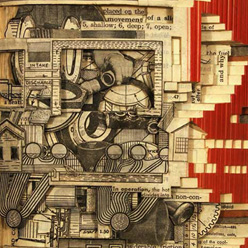 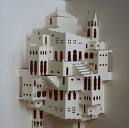 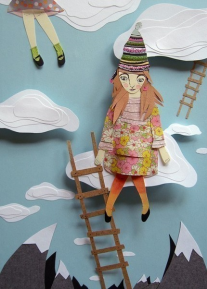 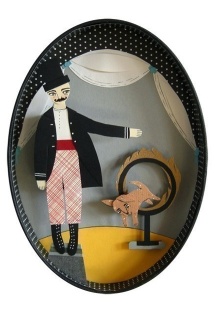 